Audio-Technica Canada Expands Operations with New Headquarters— Newly constructed facility in St-Hubert, Quebec, will serve as Audio-Technica Canada’s base of operations as it continues to grow its presence in the country —St-Hubert, QC, February 9, 2022 — Audio-Technica, a leading innovator in transducer technology for over 50 years, announces the expansion of its operations in Canada, including the grand opening of its new headquarters in St-Hubert, Quebec. Featuring a modern open floor plan, state-of-the-art conferencing capabilities and, a range of Audio-Technica products on display, this facility will allow the brand to better serve its nationwide distribution network and end-users alike. The 3120-square-foot facility sits on the first floor of a newly constructed office complex in St-Hubert, in the Greater Montreal area. Nine full-time employees will be based there – including sales, marketing, artist relations, product specialist, logistics, accounting, customer service and, executive personnel (with additional members of the A-T Canada team based in Stow, OH). A fully-outfitted boardroom will host internal company meetings as well as conferences with major vendors, artist endorsers, and other key business relationships. A common area is decorated with traditional Japanese art, reflecting the company’s Japanese roots and mirroring the aesthetic of the company’s corporate headquarters in Machida, Tokyo. Kenji Yamabe, Audio-Technica Canada General Manager, remarks, “Audio-Technica has been expanding in Canada in every conceivable way, and the completion of our new office is an important step toward the next phase of business growth. We are seizing the opportunity to further strengthen our market penetration and foster new relationships with dealers, system integrators and, all manner of end-users. Our newly opened headquarters in St-Hubert will serve as the base of operations for our expanding enterprise and we will be able to optimize work efficiency at this facility, to the benefit of our clients. We look forward to continuing to serve new and existing customers from our new home.”For more information, please visit http://www.audio-technica.com/en-ca/.  Photo file 1: ATCA_Photo1_Entrance.JPGPhoto caption 1: Entrance area at Audio-Technica Canada’s new headquarters in St-Hubert, Quebec.Photo file 2: ATCA_Photo2_Conference.JPGPhoto caption 2: Conference room at Audio-Technica Canada’s new headquarters in St-Hubert, Quebec.Photo file 3: ATCA_Photo3_Sales.JPGPhoto caption 3: Sales office at Audio-Technica Canada’s new headquarters in St-Hubert, Quebec.Contact Presse
info@audio-technica.ca Audio-Technica was founded in 1962 with the mission of producing high-quality audio for everyone. As we have grown to design critically acclaimed headphones, turntables, microphones, and commercial audio solutions, we have retained the belief that great audio should not be enjoyed only by the select few, but accessible to all. Building upon our analog heritage, we work to expand the limits of audio technology, pursuing an ever-changing purity of sound that creates connections and enriches lives.Audio-Technica Canada, Inc.
3135 Boulevard Moise-Vincent, Suite 105
Saint-Hubert, QC                                      	       COMMUNIQUE DE PRESSE 
J3Z 0C8             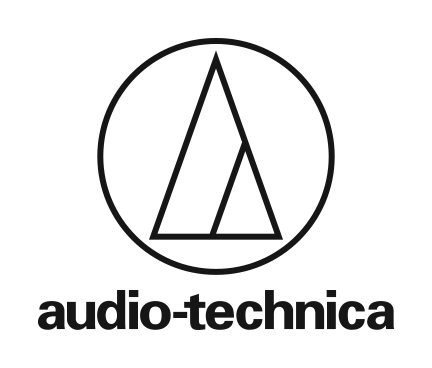 T: (450) 506-0245www.audio-technica.caAudio-Technica Canada étend ses activités avec un nouveau siège social— L'installation nouvellement construite à St-Hubert, au Québec, servira de base d'opérations à Audio-Technica Canada alors qu'elle continue d'accroître sa présence au pays —St-Hubert, QC, 9 février 2022 - Audio-Technica, un innovateur de premier plan dans la technologie des transducteurs depuis plus de 50 ans, annonce l'expansion de ses activités au Canada, y compris l'inauguration de son nouveau siège social à St-Hubert, au Québec. Doté d'un espace ouvert moderne, de capacités de conférence à la pointe de la technologie et d'une gamme de produits Audio-Technica exposés, cette installation permettra à la marque de mieux servir son réseau de distribution national et les clients finaux.Les installations de 3120 pieds carrés se trouvent au premier étage d'un complexe de bureaux nouvellement construit à St-Hubert, dans la grande région de Montréal. Neuf employés à temps plein y seront basés - y compris les ventes, le marketing, les relations avec les artistes, les spécialistes des produits, la logistique, la comptabilité, le service à la clientèle et le personnel de direction (avec des membres supplémentaires de l'équipe d'A-T Canada basée à Stow, OH). Une salle de conférence entièrement équipée accueillera des réunions internes de l'entreprise ainsi que des conférences avec les principaux fournisseurs, les endosseurs d'artistes et d'autres relations commerciales clés. Un espace commun est décoré d'art japonais traditionnel, représentant les racines japonaises de l'entreprise et reflétant l'esthétique du siège social de l'entreprise à Machida, à Tokyo.Kenji Yamabe, directeur général d'Audio-Technica Canada, a déclaré, " Audio-Technica a pris de l'expansion au Canada de toutes les manières imaginables, et l'achèvement de notre nouveau bureau est une étape importante vers la prochaine phase de croissance de l'entreprise. Nous saisissons l'occasion de renforcer encore notre pénétration du marché et de nouer de nouvelles relations avec les détaillants, les intégrateurs de systèmes et tous types d'utilisateurs finaux. Notre nouveau siège social à St-Hubert servira de base d'opérations à notre entreprise en pleine expansion, et nous serons en mesure d'optimiser l'efficacité du travail dans ces installations, au profit de nos clients. Nous sommes impatients de continuer à servir les nouveaux clients et les existants depuis notre nouvelle maison.”Pour plus d'informations, veuillez visiter http://www.audio-technica.com/en-ca/.  Photo file 1: ATCA_Photo1_Entrance.JPGLégende de la photo 1 : Entrée du nouveau siège social d'Audio-Technica Canada à St-Hubert, Québec.Photo file 2: ATCA_Photo2_Conference.JPGLégende de la photo 2 : Salle de conférence au nouveau siège social d'Audio-Technica Canada à St-Hubert, Québec.Photo file 3: ATCA_Photo3_Sales.JPGLégende de la photo 3 : Bureau des ventes au nouveau siège social d'Audio-Technica Canada à St-Hubert, Québec.Contact Presse
info@audio-technica.ca Audio-Technica a été fondée en 1962 avec la mission de produire un son de haute qualité pour tous. Au fur et à mesure que nous concevons des écouteurs, des platines, des microphones et des solutions audio commerciales acclamés par la critique, nous avons conservé la conviction qu'un excellent son ne devrait pas être apprécié uniquement par quelques privilégiés, mais accessible à tous. En nous appuyant sur notre héritage analogique, nous travaillons à repousser les limites de la technologie audio, en recherchant une pureté sonore en constante évolution qui crée des connexions et enrichit des vies.